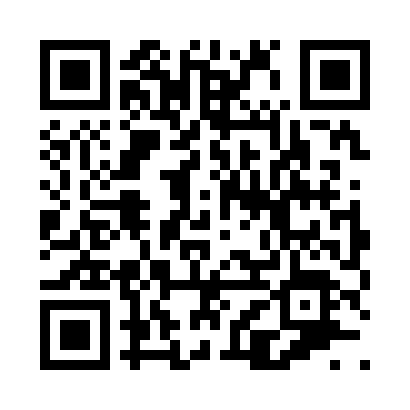 Prayer times for Corning, Arkansas, USAWed 1 May 2024 - Fri 31 May 2024High Latitude Method: Angle Based RulePrayer Calculation Method: Islamic Society of North AmericaAsar Calculation Method: ShafiPrayer times provided by https://www.salahtimes.comDateDayFajrSunriseDhuhrAsrMaghribIsha1Wed4:506:0812:594:457:519:092Thu4:496:0712:594:467:529:113Fri4:476:0612:594:467:539:124Sat4:466:0512:594:467:539:135Sun4:456:0412:594:467:549:146Mon4:436:0312:594:467:559:157Tue4:426:0212:594:467:569:168Wed4:416:0112:594:467:579:179Thu4:406:0012:594:477:589:1910Fri4:385:5912:594:477:589:2011Sat4:375:5812:594:477:599:2112Sun4:365:5812:594:478:009:2213Mon4:355:5712:594:478:019:2314Tue4:345:5612:594:478:029:2415Wed4:335:5512:594:478:039:2516Thu4:325:5412:594:488:039:2617Fri4:315:5412:594:488:049:2718Sat4:305:5312:594:488:059:2919Sun4:295:5212:594:488:069:3020Mon4:285:5212:594:488:079:3121Tue4:275:5112:594:488:079:3222Wed4:265:5012:594:498:089:3323Thu4:255:5012:594:498:099:3424Fri4:245:4912:594:498:109:3525Sat4:235:4912:594:498:109:3626Sun4:235:4812:594:498:119:3727Mon4:225:481:004:508:129:3828Tue4:215:471:004:508:139:3929Wed4:215:471:004:508:139:3930Thu4:205:461:004:508:149:4031Fri4:195:461:004:508:159:41